Question Sheet!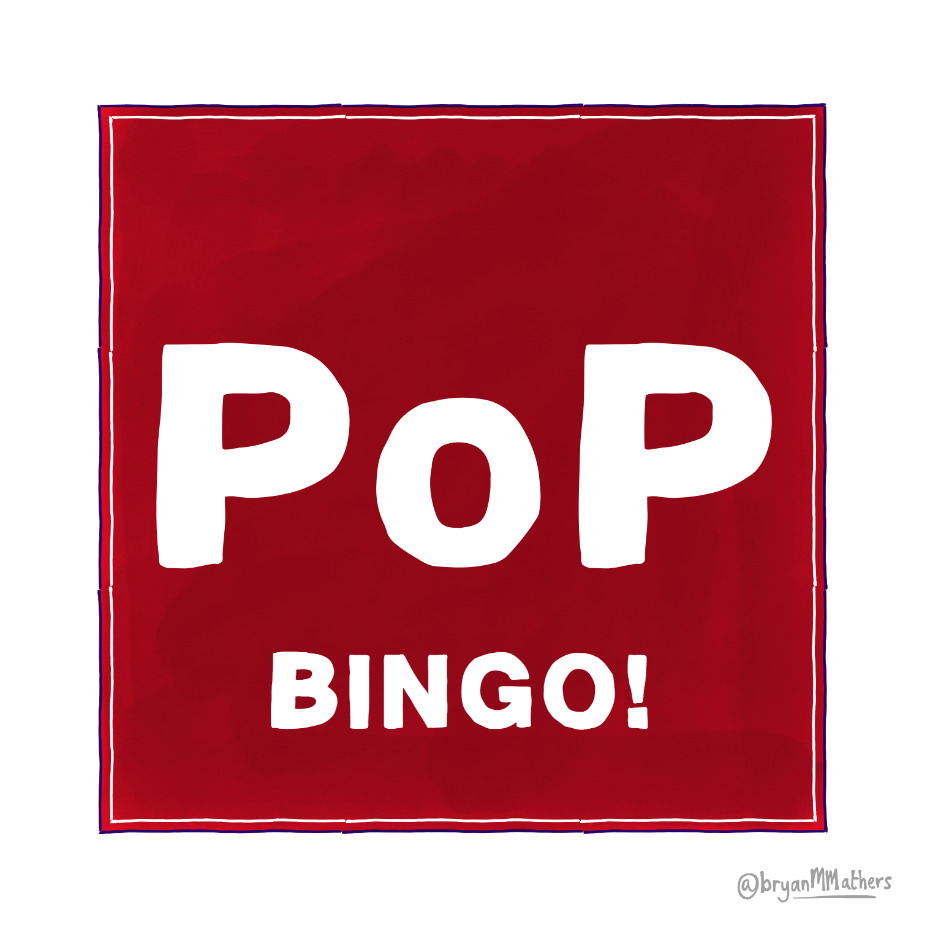 Apart from an online CV – what else is LinkedIn useful for? Question Right Answers Fake Answers  2 Fake Answers   3 What is the best social media platform for professional purposes?LinkedIn Facebook WhatsApp What is the purpose of LinkedIn? To further your careerTo find a date There is no purpose What is the best thing to feature in your professional profile picture A good quality head shotA glass of alcohol Your friends Is it important to check spelling and grammar in your online professional posts? YesNoI'm really bad at grammar What is a key thing to have in your professional biography?Your expertise  Your hobbies Your age What is the probability that a potential employer will check your social media? 70% 39% 0% Is it ok to moan about your job or boss on social media?No, it's never a good idea Yes, if it's from my private accountYes, if they have upset me How often should you update your professional online profile? Every time I achieve something new It never needs updatingYearly 